PENGEMBANGAN SISTEM KEAMANAN GEDUNG JURUSAN PENDIDIKAN TEKNIK ELEKTRO FT UNM  MENGGUNAKAN RADIO FREKUENSI IDENTIFICATION (RFID) BERBASIS MIKROKONTROLER Nelpi Amria, Ruslan2, Fathahillah 3Program Studi Pendidikan Teknik Elektro, Jurusan Pendidikan Teknik ElektroFakultas TeknikUniversitas Negeri MakassarJl. Daeng Tata Raya Parangtambung Makassarnelpiamria99@gmail.comABSTRAKDalam era modern saat ini, teknologi semakin berkembang pesat dan maju, setiap orang pasti menginginkan aktifitasnya menjadi lebih praktis dan simple, seperti halnya keamanan gedung, seseorang berkeinginan tidak susah dalam mencari kunci untuk membuka pintu rumah, dan terkadang karena terburu-buru seseorang tidak sengaja mematahkan batang kunci didalam lubang kunci pintu hingga sisa patahhan kunci tertinggal didalam lubang kunci pintu, hingga pemilik rumah pun harus mengganti kunci dan master kuncinya serta terkandang kunci biasa masih sering bisa di bobol orang yang tak di inginkan yang ingin masuk paksa kedalam rumah kita. Oleh karena itu penelitian ini adalah penelitian Research and Development (R&D). Research and Development yang bertujuan untuk menghasilkan pengembangan sistem keamanan gedung Jurusan Pendidikan Teknik Elektro. Serta untuk mengetahui hasil pengembangan sistem keamanan gedung Jurusan Pendidikan Teknik Elektro FT UNM Menggunakan Radio Frekuensi Identification (RFID) Berbasis Mikrokontroler. Penelitian ini menggunakan model pengembangan yaitu prototyping. Data penelitian diperoleh dengan teknik observasi dan angket. Berdasarkan hasil penelitian diperoleh sebuah sistem keamanaan gedung Jurusan Pendidikan Teknik Elektro FT UNM, yang merupakan sistem berbasis Mikrokontroler. Selanjutnya pengujian alat ini diuji coba dengan pengujian blackbox diperoleh kesimpulan bahwa fungsi yang terdapat pada sistem keamaan gedung ini berfungsi dengan baik dan hasil pengujian sistem melalui tahap uji coba validasi ahli konten  dengan presentase kelayakan yang dilakukan oleh dua validator yaitu 18 dengan presentase 100%, sehingga dapat disimpulkan bahwa rancangan  pengembangan sistem keamanan gedung JPTE menggunakan RFID berbasis mikrokontroler. telah bekerja sesuai dengan langkah-langkah yang akan dikerjakan dengan setiap komponen sesuai spesifikasi dan tujuan.Kata kunci: Sistem, Mikrokontroler, dan RFIDPENDAHULUANDalam era modern saat ini, teknologi semakin berkembang pesat dan maju, setiap orang pasti menginginkan aktifitasnya menjadi lebih praktis dan simple, seperti halnya keamanan gedung, seseorang berkeinginan tidak susah dalam mencari kunci untuk membuka pintu rumah, dan terkadang karena terburu-buru seseorang tidak sengaja mematahkan batang kunci didalam lubang kunci pintu hingga sisa patahhan kunci tertinggal didalam lubang kunci pintu, hingga pemilik rumah pun harus mengganti kunci dan master kuncinya serta terkandang kunci biasa masih sering bisa di bobol orang yang tak di inginkan yang ingin masuk paksa kedalam rumah kita. Maka dari beberapa kasus yang terjadi, dengan ide-ide seperti pengunci pintu menggunakan perangkat mikrokontroler sebagai inputannya. Di sisi lain perangkat ini memudahkan penggunanya untuk mengakses pintu gedung dengan hanya mendekatkan kartu RFID yang sudah di terdaftar atau terkoneksi dengan modul RFID yang telah tersedia. (Rio gaveri pratama, 2019).Wikipedia mendefinisikan pengertian RFID dalam bahasa inggris adalah radio frequency identification atau Identifikasi Frekuensi Radio adalah sebuah metode identifikasi dengan menggunakan sarana yang disebut label RFID atau transponder untuk menyimpan dan mengambil data jarak jauh. Label atau kartu RFID adalah sebuah benda yang bisa dipasang atau dimasukkan di dalam sebuah produk, hewan atau bahkan manusia dengan tujuan untuk identifikasi menggunakan gelombang radio. Label RFID berisi informasi yang disimpan secara elektronik dan dapat dibaca hingga beberapa meter jauhnya. Sistem pembaca RFID tidak memerlukan kontak langsung seperti sistem pembaca kode batang. Secara singkat RFID memudahkan penggunanya dengan cara menempelkan atau mendekatkan RFID card di RFID module, secara langsung akan di respon.Sebuah sistem pengaman digunakan sekarang ini di Gedung Jurusan Pendidikan Teknik Elektro adalah sebuah sistem pengaman yang masih konvensional dengan menggunakan kunci dan gembok, dan dirasakan sistem pengaman ini kurang efektif dalam mengamankan ruangan dibuktikan dengan banyak ruangan-ruangan yang menyimpan barang-barang berharga mudah dibobol oleh para penjahat. RFID Tag menyimpan informasi untuk mengidentifikasi objek. RFID tag dapat berupa stiker, kertas atau plastik dengan beragam ukuran. Di dalam setiap tag terdapat chip yang mampu menyimpan sejumlah informasi tertentu (Supriyanto, 2008)Menurut Jubaedi & Herlambang (2017), Arduino adalah pengendali mikro single-board yang bersifat open-source, di turunkan dari wiring platform, dirancang untuk memudahkan pengguna elektronik dalam berbagai bidang. Hardwarenya memiliki prosesor Atmel AVR dan softwarenya memiliki bahasa pemprograman sendiri, Arduino ini berfungsi sebagai papan board yang di dalamnya sudah tertanam mikrokontroler.Kegunaan arduino tergantung kepada kita yang membuat program. Pada pembuatan pengaman brankas ini perangkat keras arduino yang digunakan adalah jenis Arduino Uno. Arduino Uno produk berlabel Arduino yang sebenarnya adalah suatu papan elektronik yang mengandung mikrokontroler Atmega328 (sebuah keping yang secara fungsional bertindak seperti komputer) (Kadir, 2013).Adaptor adalah sebuah rangkaian yang berguna untuk mengubah tegangan AC yang tinggi menjadi DC yang rendah. Adaptor merupakan sebuah alternatif pengganti dari tegangan DC (seperti ;baterai,Aki) karena penggunaan tegangan AC lebih lama dan setiap orang dapat menggunakannya asalkan ada aliran listrik di tempat tersebut.Liquid Crystal Display atau sering disingkat dengan LCD adalah suatu jenis media tampilan yang menggunakan kristal cair sebagai penampil utama (Syahwil, 2013).Selain beberapa alat tersebut terdapat juga beberapa komponen seperti, adaptor, relay, buzzer, stepdown.Gedung JPTE merupakan tempat dimana mahasiswa dan dosen bisa melakukan aktivitas, dengan semakin seringnya gedung tersebut digunakan menandakan bahawa gedung tersebut sangat produktif, tetapi dilain sisi, semakin sering gedung itu digunakan maka mengakibatkan kunci gedung sering berpindah tangan, karena Gedung JPTE tidak digunakan oleh satu atau dua orang saja, tetapi seluruh civitas akademika kampus UNM dapat menggunakannya.METODE PENELITIANJenis PenelitianJenis penelitian yang digunakan dalam penelitian ini yaitu penelitian Research and Development (R&D). Research and Development merupakan metode penelitian yang digunakan untuk menghasilkan produk tertentu, dan menguji keefektifan produk tersebut” (Sugiyono, 2014).Model Pengembangan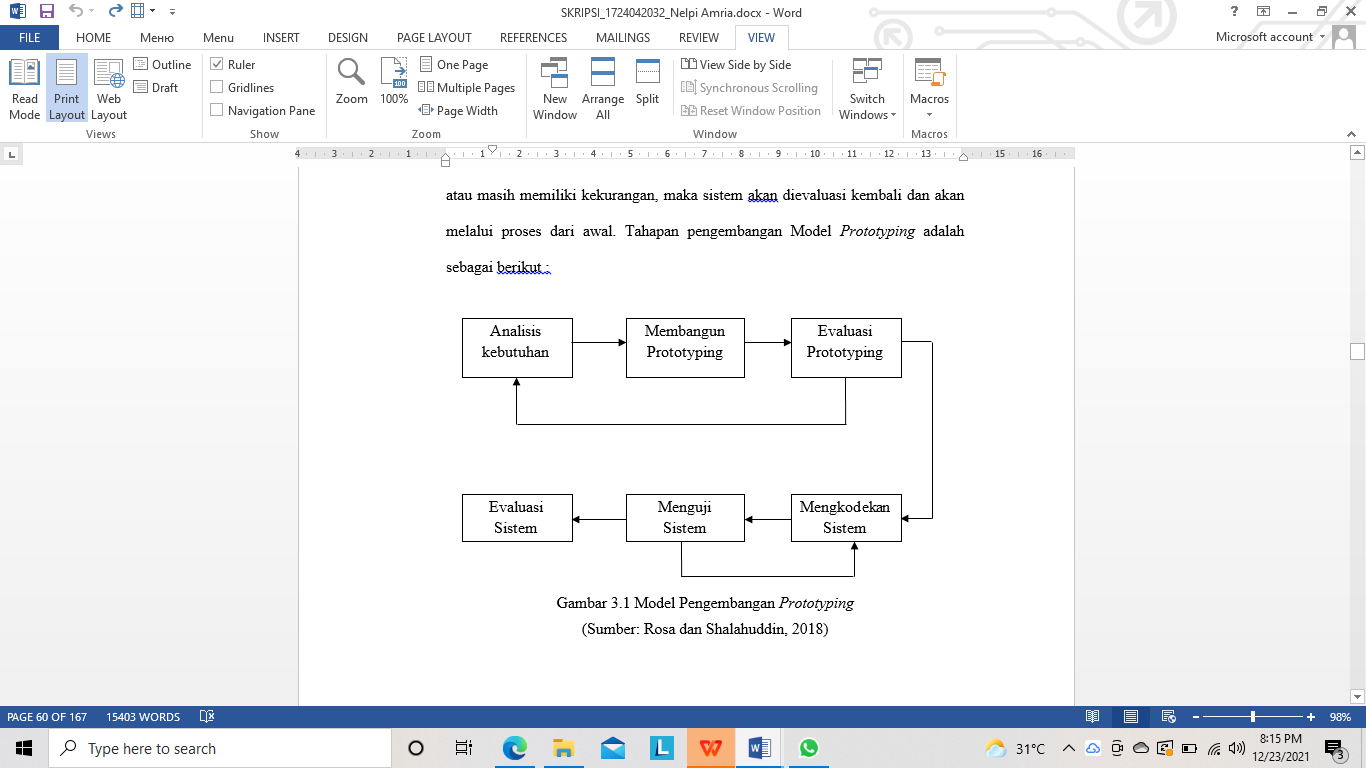 Gambar 3.1 Model Pengembangan PrototypingHASIL DAN PEMBAHASANHASIL PENELITIANPerancangan AlatSpesifikasi alat yang digunakan yaitu dengan menggunakan beberapa komponen yaitu, RFID, Arduino Uno ATmega 328P, solenoid, relay, buzzer , dan adaptor, disini proses membuka pintu  menggunakan kartu rfid tetapi jika ingin membuka pintu tersebut harus mendaftarkan kartu tersebut, jika kartu tidak terdaftar maka pintu tidak akan tebuka, pada proses membuka pintu dimana kartu yang sudah terdaftar akan bisa membuka pintu dan LCD akan menampilkan “ Welcome to PTE UNM ’’. Perintah untuk mengontrol kunci pintu tersebut harus memperhatikan posisi kartu. Untuk mengunci pintu secara langsung pengguna dapat melakukan dengan menggunakan kartu rfid dari dalam dan solenoid akan terkunci seara otomatis.Perancangan AlatPada perancangan prinsip kerja alat diperlukan untuk mengetahui bagaimana cara kerja dari alat yang akan di buat, maka dari itu peneliti membuat flowchart prinsip kerja alat untuk menunjukkan cara kerja dari alat keamanan pintu pagar menggunakan RFID berbasis mikrokontroler arduino uno yang di buat. Gambar 1 Prinsip kerja keamanan pintu otomatisPengujian Komponen PeralatanPengujian RFIDPengujian RFID digunakan untuk membaca data yang dikirim oleh RFID Tag, setelah mendapatkan data tersebut reader akan mengirimkan ke arduino untuk divalidasi. Informasi yang berada atau tersimpan di dalam memory ini akan terkirim dan terbaca melalui gelombang elektromagnetik setelah tag antena mendapatkan atau menerima pancaran gelombang elektromagnetik dari reader antena (interogrator). RFID reader ini sekaligus akan meneruskan informasi pada application server atau arduino sebagai pengendalinya yang akan di keluarkan ke output yaitu selenoid lock door sebagai keluarannya dan sebagai pengunci pintunyaTabel 4.1 Pengujian KartuPengujian sensor RFID bertujuan untuk mengetahui seberapa jauh jarak transmisi antara tag card RFID dengan RFID reader. Pengujian dilakukan dengan mendekatkan tag card RFID ke RFID reader dengan jarak tertentu kemudian diukur oleh mistar ukur. Berikut ini adalah hasil dari pengujian sensor RFID.Tabel 4.2 Pengujian sensor RFIDKeterangan :1 = Terdeteksi2 = Tidak Terdeteksi	Dari tabel diatas dapat disimpulkan bahwa jarak maksimal pendeteksian tag card RFID ke RFID reader adalah 5 cm, lebih dari itu maka RFID reader tidak bisa mendeteksi tag card.Pengujian MikrokontrolerPada pengujian Arduino Uno dilakukan dengan bantuan indikator LED untuk mendeteksi pin pada Arduino Uno apakah berfungsi dengan baik jika diberikan program atau perintah untuk mengaktifkan LED dan apakah ada kerusakan pada salah satu pin Arduino. Pengujian ini dilakukan dilakukan dengan cara menyalakan Board Arduino Uno dengan cara menghubungkan melalui kabel USB dengan menggunakan laptop/komputer. Melalui start-up untuk pengenalan Board Arduino melalui menu Tools>Board>Arduino Uno.Gambar 4.5 Memilih Board Arduino Uno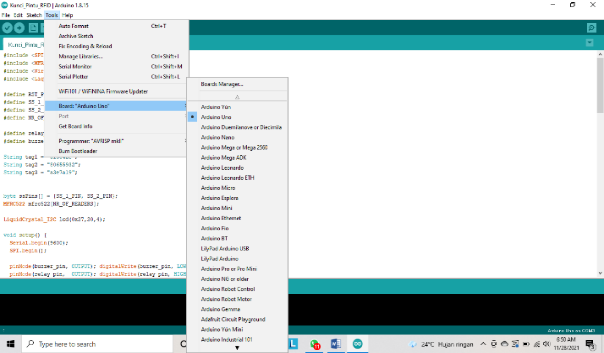 Tabel 4. 3 Hasil Pengujian Pin Arduino ATmega 328PDilihat dari table hasil pengujian  Arduno uno diatas, dapat diketahui bahwa semua pin Arduino berfungsi dengan baik setelah dilakukan pengujian menggunakan LED pada setiap pin yang ada pada mikrokontroler Arduino.Pengujian LCDpinLCD yang digunakan dalam rancangan ini adalah LCD 20x4, dan berfungsi untuk menampilkan karakter sesuai perintah, pengujian LCD dilakukan dengan memasukkan perintah ke Arduino yang telah di rangkai dengan LCD . Pengujian ini dilakukan dengan cara menghubungkan pin VCC pada LCD ke pin 5V pada Arduino. Pin GND LCD ke pin GND Arduino, Pin SCL pada LCD ke pin A5 pada Arduino, pin SDA pada LCD ke pin A4 pada Arduino.Gambar 4.8 Script Program LCD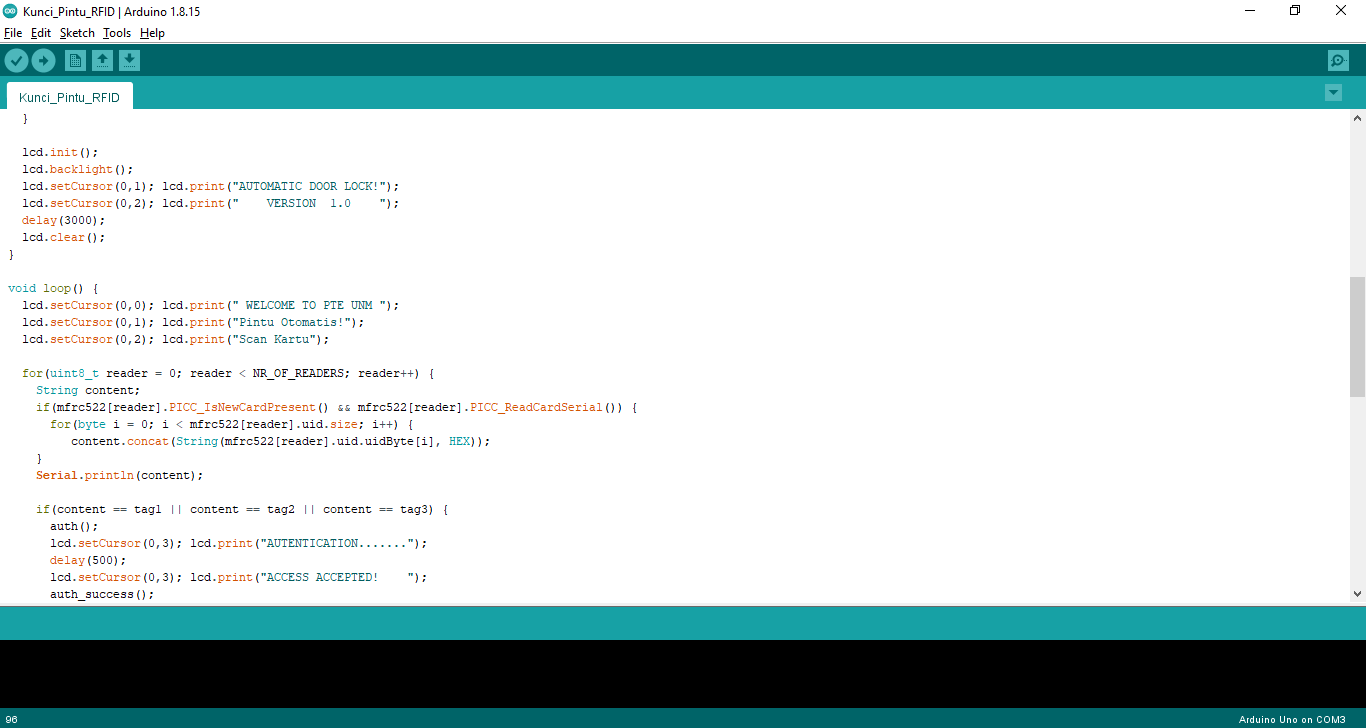 Dari gambar hasil penguujian dapat dilihat bahwa LCD berfungsi dengan baik, dan menampilkan kalimat sesuai apa yang diprogramkan.Pengujian LCD dilakukan dengan cara memverivikasi setiap kartu RFID yang ditempelkan pada RFID reader. Berikut ini adalah hasil dari pengujian LCD tersebut :         Tabel 4.4 Pengujian LCDDari tabel diatas disimpulkan bahwa LCD akan menmpilkan status sesuai dengan verifikasi kartu RFID yang ditempelkan pada RFID reader.Pengujian Relay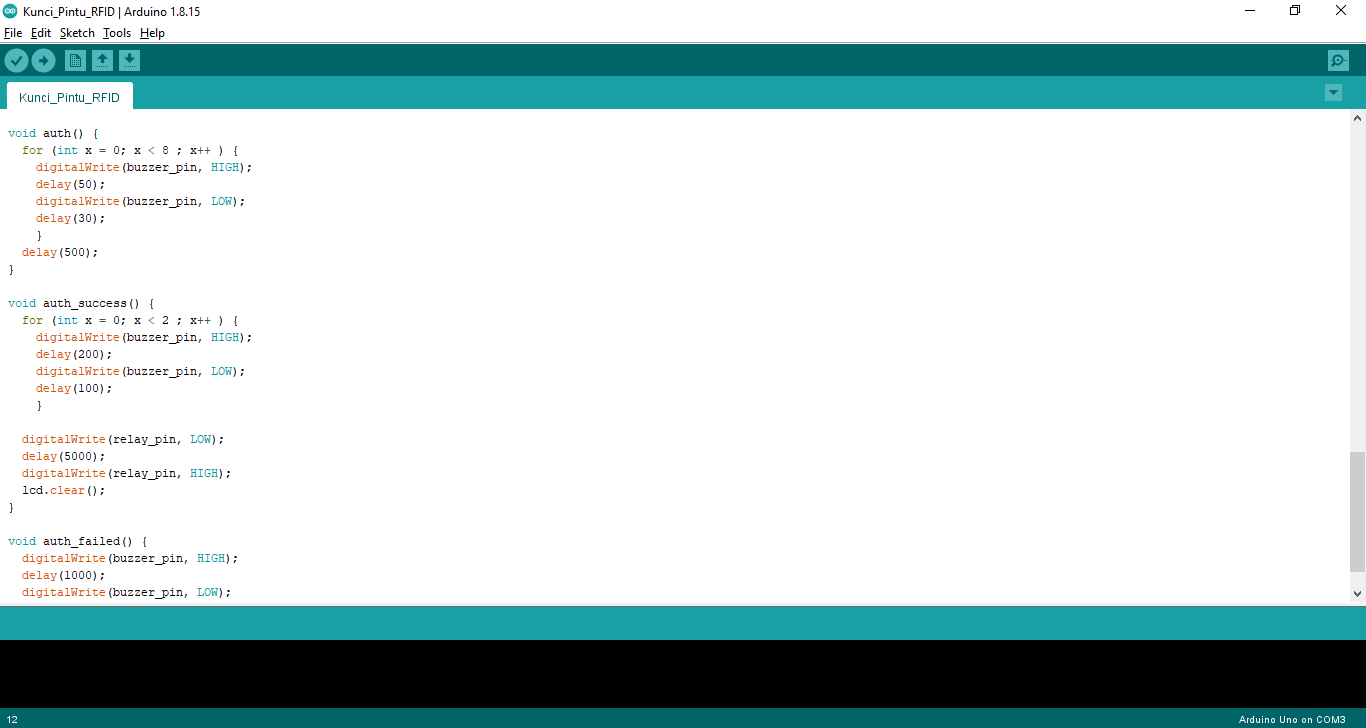 Gambar 4.10 Script Program RelayTabel 4.5 Pengujian  RelayPada pengujian relay dengan memberikan tegangan sebesar 5 volt, ke coil sehingga kontak akan berpindah dari NC (Normally Close) ke NO (NormallyOpen) begitupun sebaliknya saat coil tidak diberi tegangan maka kontak akan berpindah dari NO (Normally Open) ke NC (Normally Close).Pengujian SolenoidPengujian ini dilakukan dengan tujuan untuk menguji Selonoid Door Lock dapat berfungsi sebagai Pengunci Pintu secara Elektronik pada Ruangan tertentu. Cara pengujian Selonoid Door Lock yang dilakukan yaitu Selonoid akan membuka pintu jika perangkat RFID dalam keadaan ready. Jika Kartu ID yang digunakan terdaftar, maka Selonoid Door Lock berada dalam kondisi Tertutup (Pintu Terbuka). Jika Kartu ID yang digunakan tidak terdaftar maka selonoid berada dalam kondisi Terbuka (Pintu Tertutup).Tabel 4.6 Hasil Pengujian Solenoid Look DoorDari hasil pengujian didapatkan solenoid dapat berfungsi selama 5 detik, alat ini mampu bertahan selama 10 detik namun peneliti hanya meggunakan rentan waktu 5 detik untuk mempersingkat pintu dapat terkunci dalam waktu 5 detik agar lebih mudah digunakan.Pengujian BuzzerPengujian buzzer pada penerapan sistem ini akan digunakan sebagai bunyi alarm atau penanda jika kartu terdeteksi maka berbunyi beep dan jika kartu tidak terdeteksi maka akan berbunyi beep 5 kali.Tabel 4.7 Pengujian BuzzerPengujian AdaptorPengujian adaptor digunakan untuk menurunkan tegangan listrik dan merubah tegangan listrik AC (Alternating Current) yang besar menjadi tegangan DC (Direct Current), dari tegangan 220v AC menjadi tegangan 12 VDC.Tabel 4.8 Pengujian AdaptorPengujian Step Down Im259pengujian step down ini berfungsi untuk menurunkan tegangan sebesar 5 volt.Tabel 4.9 Pengujian Step Down Im2596Pengujian RFID menggunakan Standar ISOPengujian Alat  menggunakan Aspek FunctionalityPengujian karakteristik Functionality menggunakan metode black box testing dimana pengujian akan menilai berdasarkan instrumen tes case. Instrumen pengujian functionality berisi 9 pertanyaan.Tabel 4.10 Pengujian Black BoxBerdasarkan hasil pada tabel 4.4 menunjukkan bahwa kedua validator ahli konten masing-masing memberikan skor 1 pada setiap fungsi. Sehingga hasil pengamatan pada setiap fungsi bernilai 2. Adapun jumlah fungsi yang diamati atau dinilai oleh validator yakni sebanyak 9 fungsi. Sehingga skor yang didapatkan dari kedua validator sebanyak 18. Sehingga dapat diketahui bahwa persentase untuk masing2 penilaian sebagai beribut :Ya     = (18/18) x 100% = 100%Tidak = (0/18) x 100% = 0%(Sallis, 2005)Tabel 4.12 Data pengujian ahli kontenDari hasil analisis deskriptif di atas lalu dikonversikan pada tabel konversi nilai dan didapat hasil persentase kelayakan Alat dari sisi karakteristik functionality bernilai 100 % dan memiliki interpretasi Sangat Layak.Pengujian Responden/PenggunaSistem keamanan gedung JPTE menggunakan RFID berbasis mikrokontroler dilakukan uji coba langsung dilapangan dan responden berupa mahasiswa dengan memberikan angket untuk mengetahui pendapat responden terhadap sistem keamanan gedung JPTE.Gambar 4. 14 Diagram distribusi frekuensi responden	Berdasarkan uji coba yang dilakukan, dapat diperoleh hasil bahwa secara keseluruhan pendapat responden terhadap pengunaan alat berada pada kategori sangat baik yaitu sebanyak 13 responden, dan kategori baik sebanyak 7 responden, kategori cukup 0 responden, dan kategori kurang 0 responden. Dari data tersebut dapat disimpulkan tanggapan responden terhadap sistem keamanan gedung JPTE adalah sangat baik.PEMBAHASANSistem keamanan pintu pagar gedung JPTE merupakan sebuah alat yang dikembangkan atau dibagun untuk kebutuhan dosen dan mahasiswa agar bisa dengan mudah masuk ke pagar gedung JPTE menggunakan kartu RFID berbasis mikrokontroler dengan memanfaatkan Arduino Uno. , pengembangan kreatifitas mahasiswa untuk sebuah hal yang baru dan meningkatkakan pengetahuan mengenai teknologi dengan rancangan yang baru.Teknologi yang di kembangkan saat ini yang berkaitan dengan teknologi RFID berbasis mikrokontroler, bahkan banyak yang hanya masih menggunakan pengunci konvensional biasa maka dari itu peneliti menggunakan teknologi tersebut yang berbasis mokrokontroler Arduino Uno karena di masa sekarang segala sesuatu telah berkaitan dengan teknologi.Melihat kondisi saat ini konteks kebutuhan dosen dan mahasiswa terhadap sistem keamanan gedung JPTE sering kali di lupakan, sehingga keamanan gedung yang di control menggunakan teknologi RFID berbasis mikrokontroler dapat membantu dosen dan mahasiswa dalam mengontrol pagar gedung JPTE.	Dari permasalahn tersebut, dosen dan mahasiswa seringkali melupakan keamanan gedung JPTE, sehingga peneliti mengembangkan sebuah alat untuk membantu mengontrol keamanan pagar gedung JPTE. Alat ini bekerja dengan menggunakan RFID berbais mikrokontroler Arduino uno untuk mengontrol pagar.Berdasarkan penjelasan diatas maka dibutuhkan teknologi untuk mengontrol pintu pagar gedung JPTE. Dalam penelitian ini peneliti merancang alat yang dapat mengontrol alat pembuka pintu pagar gedung JPTE. Alat yang menjadi pusat pengendali yaitu Arduino uno ATmega 328P.Berdasarkan pengembangan sistem pembuka pintu pagar gedung JPTE yang telah dilakukan dalam pengujian. Pengujian dilakukan dengan mengukur beberapa aspek, mulai dari pengujian komponen, Arduino dengan menguji pin masing- masing Arduino, Solenoid dengan menguji apakah dapat membuka apabila mendeteksi kartu atau mengunci dari dalam, pengujian RFID dilakukan dengan menguji kartu apakah terdeteksi atau tidak, pengujian relay dilakukan dengan menguji waktu pada saat pintu akan tertutup dengan waktu yang telah ditentukan.Selain pengujian alat terdapat uji functionality, dimana functionality diujikan ke validator didapat hasil persentase kelayakan alat dari sisi karakteristik functionality dengan rata-rata 100% dan memiliki interprestasi sangat baik.KesimpulanBerdasarkan hasil pengembangan yang telah dilakukan maka dapat disimpulkan bahwa rancangan  Pengembangan sistem keamanan gedung JPTE menggunakan RFID berbasis mikrokontroler. telah bekerja sesuai dengan langkah-langkah yang akan dikerjakan dengan setiap komponen sesuai spesifikasi dan tujuan.Berdasarkan hasil pengujian sistem keamanan ini telah berfungsi dengan baik dengan kemampuan mengontrol terbukanya pintu secara otomatis apabila kartu telah terdeteksi dengan memperhatikan posisi kartu sebelum digunakan. Cara pengendalian sistem ini pertama kali adalah dengan melakukan pendeteksian kartu melalui RFID. Kemudian perintah di olah melalui Arduino sehingga Solenoid dapat terbuka dan mengunci secara otomatis yang telah disambungkan dengan relay sehingga mampu membuka dan megunci.DAFTAR PUSTAKAJubaedi, A. D., & Herlambang, A. G. (2017). Mandiri Berbasis Rfid. 4(1), 53–60.Kadir, A. (2013). Panduan Praktis Mempelajari aplikasi mikrokontroler dan pemrogramannya menggunakan Arduino. Andi.Kontributor Wikipedia. "RFID". Wikipedia, Ensiklopedia Bebas. Agustus 2016. https://id.wikipedia.org/wiki/RFID. [Juni 2021].Ogedebe, P. M., & Jacob, B. P. (2012). Software Prototyping: A Strategy to Use When User Lacks Data Processing Experience. ARPN Journal of Systems and Software, 2.Rio gaveri pratama, (2019). Rancangan Sistem Pengunci Rumah Berbasis Arduino Uno R3 Dengan Radio Frequency Identification (Rfid) Dan Selenoid Door LockSallis, E., Total quality management in education”, Stylus Publishing Inc., US, 2005.Syahwil, M. (2013). Panduan Mudah Simulasi dan Praktek Mikrokontroler Arduino. Pustaka Aceh.Sugiyono. (2014). Metode Penelitian Pendidikan Kuantitatif, Kualitatif, dan R & D. Alfabeta.Sugiyono. (2017). Metode Penelitian Kuantitatif, Kualitatif, dan R&D. Alfabeta.Supriyanto, W. (2008). Teknologi Informasi Perpustakaan Strategi Perancangan Digital. Kansius.Yani, A., Sukamto, R. A., & Salahuddin, M. (2016). Rekayasa Perangkat Lunak Terstruktur dan Berorientasi Objek. Informatika.Yurindra. (2017). Software Engginering. Deepublish.Kartu ID pada RFIDKartu ID pada RFIDKartu ID pada RFIDKartu ID pada RFIDKartu ID pada RFIDKartuKode CardStatusTampilan LCDSolenoidKartu 1315042eBerhasilAcces AcceptedKunci TerbukaKartu 280655932BerhasilAcces AcceptedKunci TerbukaKartu 3a3e7a19BerhasilAcces AcceptedKunci TerbukaKartu 4a0742032SalahAcces DeniedKunci TertutupNoJarak (cm)Kartu RFIDKartu RFIDKartu RFIDKartu RFIDNoJarak (cm)12341 cm11102 cm11103 cm11104 cm00005 cm00006 cm00007 cm0000NoPin Arduino ATmega 328PKondisi1GNDSebagai pin inputpower tegangan positif 5V25VSebagai pin input power tegangan 0Volt/ground3D9Pin Reset RFID4D10Pin SS RFID 15D3Pin SS RFID 26D11Pin MOSI untuk komunikasi data serial dari arduino ke RFID7D12Pin MISO untuk komunikasi data serial dari arduino ke RFID8D2Pin Nomor RFID sebagai switch fungsi RFID 1 dan 29D5Pin Output untuk mengaktifkan modul relay10D4Pin output untuk menyalakan buzzer11A4Pin SDA untuk serial data dari arduino ke LCD (komunikasi data)12A5Pin SL untuk serial clock dari arduino ke LCD (komunikasi data)RelayInputTegangan (Volt)Kondisi Relay AwalKondisi Relay Akhir5 Volt5NC (Normally CloseNO (Normally Open)5 Volt0NO (Normally Open)NC (Normally Close)NoPengujianHasil  1Akses kartu RFID diterimaLCD menampilkan Acces Accepted2Akses kartu RFID diterimaLCD menampilkan Acces Accepted3Akses kartu RFID diterimaLCD menampilkan Acces Accepted4Akses kartu RFID ditolakLCD menampilkan  Acces DeniedNOPENGUJIANKETERANGAN (BUNYI ATAU TIDAK)NOINPUT TEGANGAN (VDC)10Tidak21Bunyi32Bunyi43Bunyi54Bunyi65BunyiNOPENGUJIANKETERANGAN (BUNYI ATAU TIDAK)NOINPUT TEGANGAN (VDC)10Tidak21Bunyi32Bunyi43Bunyi54Bunyi65BunyiNOPENGUJIANPENGUJIANKETERANGANNOTEGANGAN INPUT (VOLT AC)TEGANGAN INPUT (VOLT DC)KETERANGAN12201Tidak22202Tidak32203Tidak42204Tidak52205Tidak62206Tidak72207Tidak82208Tidak92209Tidak1022010Tidak1122011Tidak1222012YaNOPENGUJIANPENGUJIANNOTEGANGAN INPUT (VOLT)TEGANGAN OUTPUT (VOLT)11202121312241235124612571268127912810129111210121211131212NoRequirement yangdi ujiPernyataanHasilHasilNoRequirement yangdi ujiPernyataan  Ya      Tidak1RFID    Apakah RFID dapat membaca kartu dengan baik?202Arduino Uno    Apakah Arduino Uno mampu membaca hasil deteksi RFID?203     Arduino Software (IDE) Apakah arduino dapat terkoneksi dengan arduino software (IDE)?204Step Down Im2596Apakah Step Down dapat menurunkan tegangan dari 12V menjadi 5V205RelayDapat menyambung dan memutus  aliran listrik ke terminal AC.206Solenoid Doorlock Apakah solenoid dapat mengunci ?207LCD 20x4   Dapat menampilkan karakter huruf dan angka dengan normal.208AdaptorDapat memberikan suplay tegangan  DC 5V dengan stabil .209Buzzer  Dapat mengeluarkan bunyi beep dengan baik.20NoPenilaiTotal SkorSkor MaksPersentase(%)1Validator 1991002Validator 299100Rata-rata skorRata-rata skor1818100Kesimpulan Kesimpulan Sngat layakSngat layakSngat layakNoRespondenJumlah ItemTotal SkorRata-rataKategori1Responden 1251245.0Sangat Baik2Responden 2251004.0Baik3Responden 3251154.6Sangat Baik4Responden 4251114.4Sangat Baik5Responden 5251114.4Sangat Baik6Responden 6251174.7Sangat Baik7Responden 7251074.3Sangat Baik8Responden 825994.0Baik9Responden 9251104.4Sangat Baik10Responden 1025994.0Baik11Responden 11251164.6Sangat Baik12Responden 12251245.0Sangat Baik13Responden 13251194.8Sangat Baik14Responden 14251224.9Sangat Baik15Responden 15251224.3Sangat Baik16Responden 16251024.1Baik17Responden 17251255.0Sangat Baik18Responden 18251004.0Baik19Responden 19251064.2Baik20Responden 20251004.0BaikRata-rataRata-rataRata-rata22104.4Sangat Baik